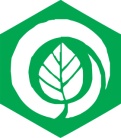 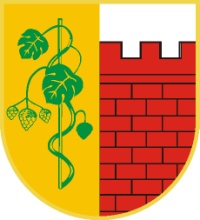 ZP/27-10/1/2014                                                                                     Witnica, 18 września 2014 r.Uczestnicy postępowania o udzielenie zamówienia Dotyczy postępowania prowadzonego w trybie przetargu nieograniczonego na roboty budowlane pn: „Roboty budowlane w zakresie prac melioracyjnych zbiorników małej retencji w Witnicy i Mościcach ".ODPOWIEDŹ NA ZAPYTANIE DO SIWZZamawiający – Gmina Witnica, działając na podstawie art. 38 ust. 1 i 2 ustawy z dnia 29 stycznia 2004 r. Prawo zamówień publicznych (tekst jedn. Dz. U. z 2013 r. poz. 907 z póź. zm.), odpowiada na pytania, jakie wpłynęły od wykonawcy w dniach 17 września 2014 roku, w stosunku do treści Ogłoszenia o zamówieniu oraz treści Specyfikacji Istotnych Warunków Zamówienia w przedmiotowym postępowaniu przetargowym.PYTANIE 1):W przedmiarach robót brakuje pozycji związanych z przygotowaniem miejsca składania urobku podczas refulacji (wykonanie wałów niecki refulacyjnej oraz wykonanie płotków faszynowych), proszę o podanie sposobu wyceny tych pozycji? ODPOWIEDŹ:Wykaz wszystkich czynności związanych z wykonaniem robót pogłębiarskich jest wymieniony w opisie do rozdziału 9 KNNR 10.PYTANIE 2):W przedmiarach robót brakuje pozycji załadowania i odwozu urobku na 1 km, proszę o podanie sposobu wyceny tych prac. ODPOWIEDŹ:Koszty załadowania urobku należy uwzględnić łącznie z pozycją 4 przedmiaru "Dodatek za każdy km transportu ziemi samochodami samowyładowczymi.PYTANIE 3):Proszę o podanie odległości zbiornika refulowanego od osadnika refulatu. ODPOWIEDŹ:Miejsce składowania urobku pochodzącego z prac pogłębiarskich wskaże Inwestor w trakcie protokolarnego przekazania terenu budowy, należy przyjąć odległość do 250 m.PYTANIE 4):Proszę o wskazanie miejsca wykonania odsadnika refulacyjnego? ODPOWIEDŹ:Miejsce składowania urobku pochodzącego z prac pogłębiarskich wskaże Inwestor w trakcie protokolarnego przekazania terenu budowy, należy przyjąć odległość do 250 m.PYTANIE 5):Czy istnieje możliwość spuszczenia wody ze zbiornika?ODPOWIEDŹ:Możliwe jest częściowe spuszczenie wody ze zbiornika w Witnicy oraz Mościcach. PYTANIE 6):Podczas refulacji występują duże straty wody czy napływ wody do zbiornika będzie wystarczający na pokrycie strat związanych z refulacją ODPOWIEDŹ:Ilość wody dopływającej do zbiorników jest wystarczającaPYTANIE 7):Podczas prac refulacyjnych wokół osadnika refu latu występuje podwyższenia wód gruntowych, czy Zamawiający ponosi koszty odszkodowań z podtopieniem osób trzecich (zalana piwnica). ODPOWIEDŹ:Zamawiający, nie przewiduje się zagrożeń związanych z podtapianiem zabudowań w trakcie robót pogłębiarskich.PYTANIE 8):W związku z przyjęciem w przedmiarze robót na zadanie nr 2 pozycji 3 „ Rozplantowanie urobku po mechanicznym odmuleniu zbiornika. Urobek ułożony jednostronnie przy grub. Warstwy namułu 40 cm” dla której przyjęto 300 m, proszę o podanie szerokości rozścielenia urobku. ODPOWIEDŹ:Po podzieleniu liczb 300 i 0,4 otrzymamy F =300 : 0,4 = 750 m2 Długość skarp zbiornika wzdłuż których można rozplantować urobek wynosi ca 150 mb , zatem szerokość rozścielenia urobku wyniesie s = 5,0 m.PYTANIE 9):W związku z wykonaniem skarpowania skarp należało by wykonać obsiew skarp dla wzmocnienia przed wymywaniem, czy Zamawiający przewiduje wykonania obsiewu skarp? ODPOWIEDŹ:W przedmiarze robót nie przewidziano wykonywania obsiewów . Wykonawca ma dokonać obliczęń w powyższym zakresie.